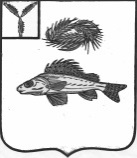 АДМИНИСТРАЦИЯПЕРЕКОПНОВСКОГО  МУНИЦИПАЛЬНОГО ОБРАЗОВАНИЯЕРШОВСКОГО МУНИЦИПАЛЬНОГО РАЙОНАСАРАТОВСКОЙ ОБЛАСТИПОСТАНОВЛЕНИЕот 05.06.2019 года									№ 32О включении имуществав казну Перекопновского МОЕршовского муниципального районаСаратовской областиРуководствуясь Уставом Перекопновского муниципального образования Ершовского муниципального района Саратовской области, в соответствии с решением Совета Перекопновского муниципального образования Ершовского муниципального района Саратовской области от 26.12.2016 года № 82-165 «Об утверждении Положения «О муниципальной казне Перекопновского муниципального образования Ершовского муниципального района Саратовской области» Включить в состав муниципальной казны Перекопновского муниципального образования Ершовского муниципального района Саратовской области имущество, согласно приложению к настоящему постановлению.Глава Перекопновского МОЕршовского муниципального района Саратовской области							Е.Н. ПисареваПриложение к постановлению администрации Перекопновского МО Ершовского муниципального районаСаратовской областиот 05.06.2019 года № 32Переченьмуниципального имущества для включения в муниципальную казну Перекопновского МОЕршовского муниципального района Саратовской областиГлава Перекопновского МОЕршовского муниципального района Саратовской области										Е.Н. Писарева№ п/пНаименование недвижимого имуществаАдрес (местоположение) недвижимого имуществаКадастровый номер муниципального недвижимого имуществаПлощадь, протяженность и (или) иные параметры, характеризующие физические свойства недвижимого имуществаСведения о балансовой стоимости недвижимого имущества и начисленной амортизации (износе)Сведения о кадастровой стоимости недвижимого имуществаДаты возникновения и прекращения права муниципальной собственности на недвижимое имущество Реквизиты документов -   оснований возникновения (прекращения) права муниципальной собственности на недвижимое имуществоСведения о правообладателе муниципального недвижимого имуществаСведения об установленных в отношении муниципального недвижимого имущества ограничениях (обременениях) с указанием основания и даты их возникновения и прекращения1.Сооружение-гидротехническое сооружение, включающее в себя: земляную дамбу с 12 трубами Саратовская область, Ершовский район, на созданном водоеме на юго-восточной окраине с. Еремеевка64:13:000000:3402Землянаядамба площадью застройки 1750 кв. м. с водоотводящими трубами в количестве 12 штук3453168,00 рублей16.02.2010 годаСвидетельство о государственной регистрации права 64-АВ671817Администрация Перекопновского МО Ершовского МР Саратовской области(Краснянское МО)нет2.Нежилое здание (административное)с. ПерекопноеСаратовская область, Ершовский район, с. Перекопное, ул. Пылайкина, д. 5764-64-33/031/2011-04577,1 кв. м.286095,34 рублей21.06.2011 годаСвидетельство о государственной регистрации права 64 АГ188983Администрация Перекопновского МО Ершовского МР Саратовской областинет3.Нежилое здание (административное)с. ВасильевкаСаратовская область, Ершовский район,с. Васильевка, ул. Ленина, д. 2664-64-33/031/2011-04463,9 кв. м.231172,96 рублей21.06.2011 годаСвидетельство о государственной регистрации права 64 АГ188982Администрация Перекопновского МО Ершовского МР Саратовской областинет4.Земельный участок (земли населенных пунктов)Саратовская область, Ершовский район, с. Перекопное, ул. Пылайкина, д. 5764:13:220102:64334 кв. м.14.09.2011 годаСвидетельство о государственной регистрации права 64-АГ293007Администрация Перекопновского МО Ершовского МР Саратовской областинет5.Земельный участок (земли населенных пунктов)Саратовская область, Ершовский район, с. Васильевка, ул. Ленина, д. 2664:13:020103:224196 кв. м.30.09.2011 годаСвидетельство о государственной регистрации права 64-АГ293273Администрация Перекопновского МО Ершовского МР Саратовской областинет6.Нежилое здание - начальная общеобразовательная школаСаратовская область, Ершовский район, с. Александрия, ул. им. Спирина В. Р., д. 41   64-64-34/001/2009-169110,2 кв. м.452681,00 рублей08.06.2012 годаСвидетельство о государственной регистрации права 64 АГ532417Перекопновское МО Ершовского МР Саратовской областинет7.Земельный участок, категория земли сельскохозяйственного назначения (пруд Казенный с. Александрия)Саратовская область, Ершовский район, территория Перекопновского МО64:13:020301:1998 000 кв. м.08.11.2012 годаСвидетельство о государственной регистрации права 64-АГ575420Перекопновское МО Ершовского МР Саратовской областинет8.Земельный участок, категория земли сельскохозяйственного назначения (пруд Казенный с. Васильевка)Саратовская область, Ершовский район, территория Перекопновского МО64:13:020501:32110 000 кв. м.08.11.2012 годаСвидетельство о государственной регистрации права 64-АГ575423Перекопновское МО Ершовского МР Саратовской областинет9.Земельный участок, категория земли сельскохозяйственного назначения (Пастбища с. Перекопное, 3 бригада)Саратовская область, Ершовский район, территория Перекопновского МО64:13:220201:70290 000 кв. м.08.11.2012 годаСвидетельство о государственной регистрации права 64-АГ575424Перекопновское МО Ершовского МР Саратовской областинет10.Земельный участок, категория земли сельскохозяйственного назначения (Пастбища с. Перекопное, 3 бригада, на границе с с. Васильевка)Саратовская область, Ершовский район, территория Перекопновского МО64:13:220201:68152 000 кв. м.08.11.2012 годаСвидетельство о государственной регистрации права 64-АГ575425Перекопновское МО Ершовского МР Саратовской областинет11.Земельный участок, категория земли сельскохозяйственного назначения (Пастбища с. Перекопное, 3 бригада, у р. М. Узень, рядом с участком :68)Саратовская область, Ершовский район, территория Перекопновского МО64:13:220201:69830 000 кв. м.08.11.2012 годаСвидетельство о государственной регистрации права 64-АГ575426Перекопновское МО Ершовского МР Саратовской областинет12.Земельный участок, категория земли сельскохозяйственного назначения (Пастбища с. Александрия)Саратовская область, Ершовский район, территория Перекопновского МО64:13:020301:202 420 000 кв. м.08.11.2012 годаСвидетельство о государственной регистрации права 64-АГ575419Перекопновское МО Ершовского МР Саратовской областинет13.Земельный участок, категория земли сельскохозяйственного назначения (Пастбища с. Васильевка, ук прудов Казенного и Нового)Саратовская область, Ершовский район, территория Перекопновского МО64:13:020501:341 444 000 кв. м.08.11.2012 годаСвидетельство о государственной регистрации права 64-АГ575422Перекопновское МО Ершовского МР Саратовской областинет14.Земельный участок, категория земли сельскохозяйственного назначения (Пастбища с Васильевка, у   пруда Казенный)Саратовская область, Ершовский район, территория Перекопновского МО64:13:020501:33154 000 кв. м.08.11.2012 годаСвидетельство о государственной регистрации права 64-АГ575421Перекопновское МО Ершовского МР Саратовской областинет15.Земельный участок, категория земли сельскохозяйственного назначения (пруд Новый с. Васильевка)Саратовская область, Ершовский район, территория Перекопновского МО64:13:020501:3180 000 кв. м.19.11.2012 годаСвидетельство о государственной регистрации права 64-АГ575570Перекопновское МО Ершовского МР Саратовской областинет16.Автомобильная дорогаСаратовская область, Ершовский район, с. Васильевка, ул. Ленина64:13:020103:4241500 метровПостановление ВС РФ от 27.12.1991 года № 3020-1Администрация Перекопновского МО Ершовского МР Саратовской областиНет17Земельный участок (земли населенных пунктов)Саратовская область, Ершовский район, с. Краснянка, пер. Больничный, д. 764:13:080102:61020 кв. м.24.11.2014 годаСвидетельство о государственной регистрации права 64 АД451480Перекопновское МО Ершовского МР Саратовской областиНет18.Сооружение, объект культурного наследия-"Мемориал -погибшим при защите Отечества"Саратовская область, Ершовский район, с. Васильевка, ул. Ленина в районе д. 3864:13:020103:421105,3 кв. м.20.06.2017 годаСобственность, № 64:13:020103:421-64/009/2017-2 от 20.06.2017Перекопновское МО Ершовского МР Саратовской областиНет19Земли сельскохозяйственного назначенияСаратовская область, Ершовский район, территория Перекопновского муниципального образования64:13:220307:1662850000 кв. м.11.10.2018 годаСобственность , № 64:13:220307:166-64/001/2018-1 от 11.10.2018Перекопновское МО Ершовского МР Саратовской областиНет20.Земли сельскохозяйственного назначенияСаратовская область, Ершовский район, территория Перекопновского муниципального образования64:13:220307:167380000 кв. м.11.10.2018 годаСобственность , № 64:13:220307:167-64/001/2018-1 от 11.10.2018Перекопновское МО Ершовского МР Саратовской областиНет